Note to sponsors: Anything that is identical to the national constitution is in red!Madison Academic Magnet High SchoolJackson, TennesseeJean Marie Walls Chapter – Charter 5302Société Honoraire de FrançaisLocal ConstitutionI.	Name and LogoThis chapter of the Société Honoraire de Français (SHF) was founded in 2019. In 2019, the chapter was given the name: the Jean Marie Walls Chapter of SHF, to honor this French professor for her years of service to the French community here in Jackson. Membership in this organization, sponsored by the American Association of Teachers of French (AATF), is the highest honor for students of French in the country.  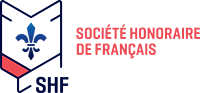 II.	AimEach spring, sophomores, juniors, and seniors are inducted into the Jean Marie Walls Chapter of the Société Honoraire de Français  in recognition of their excellence in French. Our local constitution reflects the national goals of recognizing:(1) excellence in the classroom (2) the building of an esprit du corps among students of French and showing an enthusiasm for the French language and francophone cultures(3) service to the school (4) service to the communityBylawsI.	Membership1.	General Eligibility Requirements to be met by all students:a.     Selection of candidates shall be the responsibility of the Sponsor. This is a national requirement.b.	Membership shall be based on scholarship in general and scholarship in French, along with interest, participation and leadership in French activities. This is a national requirement.c.	Invitation to membership as well as continued membership shall be restricted to those students actively engaged in the study of French at Madison Academic Magnet High School.d.	Transfer students must have spent at least one full semester in the high school 	before becoming eligible for invitation to membership.  This is a national requirement.e.	Selection of candidates and induction ceremonies will take place	at a specific meeting specified by Dr. Spires. Candidates must be present at the induction ceremony, unless truly exceptional reasons are presented to the sponsor and the school principal.2.	Scholastic Eligibility Requirements to be met by all students:a.	Candidates must have maintained an A- (A minus) average or higher in French throughout their secondary school study of French, including the semester of selection and all previous work awarded secondary school credit. This is a national requirement.b.	Candidates must have maintained a B- (B minus) average or higher in all other secondary school subjects prior to the semester of selection.  French may not be used to calculate this average. This is a national requirement.		3.  	Member Statusa	Regarding attendance, students are allowed to be absent at a maximum of 3 meetings. If you are an officer and are absent to 2 meetings, your position will be stripped and shifted onto another member in accordance with Dr. Spires.b	In order to be maintain membership, students must also complete fifteen hours of service within the French community. This includes:Peer tutoring French students.Participation in National French Week.Helping Dr. Spires with organizing and cleaningShowing up to the French Table.c 	Should a student’s grade dip below a 90 one marking period, the student must initiate an appointment with his/her teacher. S/he will have 5 weeks to raise the grade.d	Students must attend the French Table at least 5 times. The French Table takes place Saturdays at 10:00 AM and is located at the Starbucks on North Highland.e	Any disciplinary action which results in a student’s removal from any of the other honor societies will result in the exclusion from the Société Honoraire de Français  as well.  f	Upon graduation, student members are considered alumni members of the Société Honoraire de Français. g	Members have an option to run for officer positions including:Secretary TreasurerVice PresidentPresidentThe roles the officers will have, along with the actions an officer can exercise, will be specified by Dr. Spires in an SHF meeting.II.	Chapter Status		1.	Each chapter of the Honoraire de Français. shall have its own local constitution and bylaws.  Requirements for membership may exceed the national constitution and bylaws but may not require less. Signature of sponsor: 					Date:______________________		_________________Signature of principal: 					Date:______________________		_________________